November 2020 Monthly UpdateHello Everybody,There's a lot to tell you about this month. It might be as well to put the kettle on and your feet up first!That's all for now folks,JackieChange your LDWA email preferences or unsubscribe.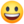 